Правительством Республики Северная Осетия-Алания на конкурсной основе с государственной поддержкой предлагаются площадки для реализации инвестиционных проектов.При этом Правительством Республики Северная Осетия-Алания разработаны инвестиционные предложения для презентации бизнес-сообществу в целях их реализации. Кроме этого, потенциальным инвесторам предлагается реализация собственных эффективных проектов на предлагаемых площадях.  Приоритет будет отдаваться инвестиционным предложениям с учетом следующих показателей: количество создаваемых рабочих мест;сумма налоговых отчислений в бюджеты всех уровней;объем планируемых к вложению инвестиций;объем выпускаемой продукции.Предлагаемые площадки:Месторождение гравийно-песчаной смеси в Алагирском районеНа базе данного месторождения можно организовать производство нерудных строительных материалов с целью эффективного использования имеющегося сырья. Участок недр располагается в Алагирском районе РСО-Алания ( восточнее автодороги Ардон-Алагир). Общая площадь участка – . Запасы ПГС составляют ориентировочно 4 млн куб. метров. Инициатор: Министерство природных ресурсов и экологии РСО-Алания, 362021, РСО-Алания, г. Владикавказ, ул. Иристонская, 25, тел: (8672) 74-94-21; www.minprirod.ru.   Месторождение гравийно-песчаной смеси в Ардонском районеНа базе данного месторождения можно организовать производство нерудных строительных материалов с целью эффективного использования имеющегося сырья. Участок недр располагается в Ардонском районе РСО-Алания (4,5 км южнее г. Ардон). Общая площадь участка – 3 га. Запасы ПГС составляют ориентировочно 600 000 куб. метров.Инициатор: Министерство природных ресурсов и экологии РСО-Алания, 362021, РСО-Алания, г. Владикавказ, ул. Иристонская, 25, тел: (8672) 74-94-21; www.minprirod.ru.  Месторождение кирпичных суглинков в Моздокском районеНа базе указанного месторождения возможно строительство кирпичного завода. Калининское месторождение кирпичных суглинков, площадью 5 га, расположено в 2 км от с. Калининский Моздокского района РСО-Алания, полностью подготовлено к разработке.Применение - производство кирпича и черепицы.Запасы глины составляют примерно 712,52 тыс. куб. метров.Годовой объем добычи составит до 70 тыс. куб. метров.Инициатор: Министерство природных ресурсов и экологии РСО-Алания, 362021, РСО-Алания, г. Владикавказ, ул. Иристонская, 25, тел: (8672) 74-94-21; www.minprirod.ru.  Участок недр строительных песков в Правобережном районе РСО-АланияНа базе участка недр строительных песков возможна организация карьера по добыче песка пригодного для производства инертных строительных материалов, отсыпки автодорог.Участок недр расположен в 2-2,5 км восточнее от с. Ст. Батако в Правобережном районе РСО-Алания, площадью 7,48 га, необходимо проведение доразведки участка.Применение в области строительства, для производства инертных строительных материалов, отсыпки автодорог.Запасы песков составляют примерно 536,87 тыс. куб. метров.Годовой объем добычи составит до 50 тыс. куб. метров.Инициатор: Министерство природных ресурсов и экологии РСО-Алания, 362021, РСО-Алания, г. Владикавказ, ул. Иристонская, 25, тел. (8672)74-94-21; www.minprirod.ru.Древесные ресурсы Урсдонского участкового лесничестваНа базе лесных ресурсов возможна организация глубокой переработки древесины либо мебельного производства. Площадка располагается в с. Урсдон Дигорского района РСО-Алания (Урсдонское участковое лесничество). Общая площадь участка – 6 000 га. Ежегодный объем изъятия древесины по всем видам рубок составляет 3000 куб. метров ликвидной древесины. Инициатор: Министерство природных ресурсов и экологии РСО-Алания, 362021, РСО-Алания, г. Владикавказ, ул. Иристонская, 25, тел: (8672) 74-94-21; www.minprirod.ru.  Древесные ресурсы Майрамадагского участкового лесничестваНа базе лесных ресурсов возможна организация глубокой переработки древесины либо мебельного производства.Площадка располагается в районе с. Майрамадаг Алагирского района РСО-Алания. Майрамадагское участковое лесничество относится к Пригородному району РСО-Алания. Общая площадь участка – 6 000 га. Ежегодный объем изъятия древесины по всем видам рубок составляет 1100 куб. метров ликвидной древесины.Инициатор: Министерство природных ресурсов и экологии РСО-Алания, 362021, РСО-Алания, г. Владикавказ, ул. Иристонская, 25, тел: (8672) 74-94-21; www.minprirod.ru.  Земельные участки в Моздокском районе 1. На базе имеющихся ресурсов возможна организация животноводческого комплекса молочного направления либо иного сельскохозяйственного предприятия.Для реализации инвестиционного предложения АМС МО Моздокский район предложен земельный участок на территории Веселовского сельского поселения площадью 19,4 га, расположенный у юго-восточной окраины                 с. Комарово. Имеется возможность подключения к электросетям, обеспечения водоснабжением путем бурения скважины. В районе расположения участка имеются земельные участки, предназначенные для пастбищ, площадью 200 га и пашни на площади 368 га. Расстояние до г. Моздока по асфальтобетонной дороге – 7,7 км.  		2. На базе имеющихся ресурсов возможно строительство теплицы либо иного сельскохозяйственного предприятия.Для реализации инвестиционного предложения АМС МО Моздокский район предложен земельный участок площадью 3 га на территории Павлодольского сельского поселения, расположенный в районе п. Советский, в 2 км западнее г. Моздок. Имеется возможность орошения подземными водами, подключения к электроснабжению и использования газа среднего давления. Кроме того, в этом районе имеется участок площадью 6,5 га, также возможный к предоставлению под тепличное хозяйство. Расстояние до г. Моздок по асфальтобетонной дороге – 2 км. 3. На базе имеющихся ресурсов возможна организация строительства откормочного комплекса для КРС (фидлота) либо иного сельскохозяйственного предприятия.На территории Ново-Осетинского сельского поселения Моздокского района имеется земельный участок площадью 25 га, располагающийся у северной окраины ст. Ново-Осетинской. В районе участка имеются ЛЭП, асфальтобетонная дорога до федеральной трассы Ставрополь-Крайновка и железнодорожная станция Черноярская.Инициатор: Министерство сельского хозяйства и продовольствия РСО-Алания, 362007, РСО-Алания, г. Владикавказ, ул. Армянская, 30/1, тел/факс: (8672) 25-68-18; www.msx-rso-a.ru. 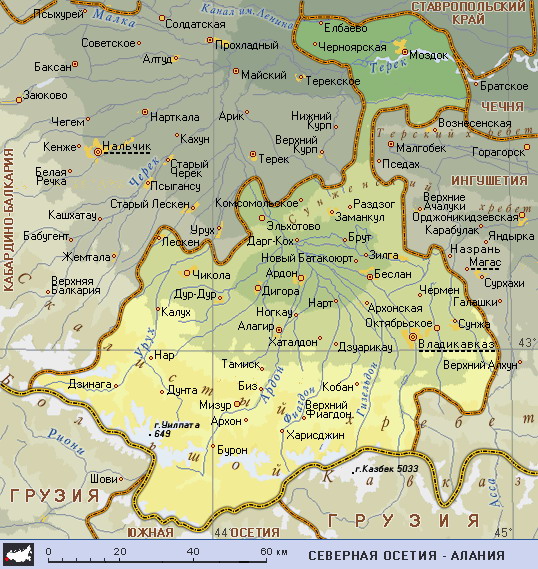 